Ihre AnsprechpartnerinFrau Brenner	Tel: 06864 83-39Antrag auf Stundung der GewerbesteuerBitte an folgende E‐Mail-Adresse ausgefüllt zurücksenden:	steuern@mettlach.deoder per Post an:Gemeinde MettlachFB 3 - FinanzenFreiherr-vom-Stein-Straße 6466693 MettlachFrau	☐    Herr	☐  FirmaName, Vorname bzw. Firmenname		Straße, Hausnummer			Kunden-NummerTelefon-Nr.			E-Mail-AdresseOffene Forderung: 	___________ € zum ___________Stundung bis zum:	___________ € (längstens bis 30.06.2021)Begründung: _______________________________________________________________________________________________________________________________________________________________________________________________________________________________Ein Antrag auf Herabsetzung der Vorauszahlungen ist beim zuständigen Finanzamt zu stellen.Hiermit versichere ich, dass ich infolge der Auswirkungen der Corona-Pandemie nicht in der Lage bin, die bisher geforderten Abschläge zu zahlen. Ich versichere die Richtigkeit und Vollständigkeit meiner Angaben. (Hinweis: Unrichtige Angaben können strafrechtliche Folgen haben, Vgl. Sanktionsvorschriften §§ 370 und 378 der Abgabenordnung). Mir ist bewusst, dass die gewährte Stundung mich nicht von meiner Zahlungsverpflichtung entbindet.Der Antrag gilt vorerst bis zum 30.06.2021. Danach ist die Rückzahlung in gleichen Raten bis zum 31.12.2021 zu leisten._________________________________		____________________________________________Ort, Datum						UnterschriftGemeinde MettlachDer Bürgermeister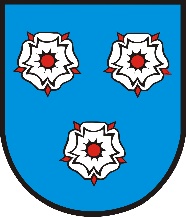 